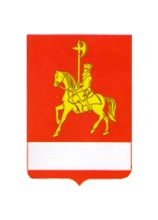                  АДМИНИСТРАЦИЯ КАРАТУЗСКОГО РАЙОНА                                                ПОСТАНОВЛЕНИЕ24.02.2016                                 с. Каратузское                                               № 094Об утверждении плана подготовки документов стратегического планирования муниципального образования «Каратузский район»В соответствии со статьями 6, 39, частью 1 статьи 47 Федерального закона от 28 июня 2014 года № 172-ФЗ «О стратегическом планировании в Российской Федерации», Бюджетным кодексом Российский Федерации, Федеральным законом от 06.10.2003 № 131-ФЗ «Об общих принципах организации местного самоуправления в Российской Федерации», руководствуясь статьей 28 Устава муниципального образования «Каратузский район», ПОСТАНОВЛЯЮ:1. Утвердить план мероприятий  по подготовке документов стратегического планирования согласно приложению.2. Руководителям управлений, начальникам отделов администрации  района обеспечить исполнение плана, утвержденного пунктом 1 настоящего постановления.3. Контроль за исполнением настоящего постановления возложить на заместителя главы района по финансам, экономике – руководителя финансового управления администрации района Е.С. Мигла.4. Постановление вступает в силу в день, следующий за днем его официального опубликования в периодическом издании «Вести муниципального образования «Каратузский район».Глава района                                                                                          К.А. ТюнинПриложение                                                                     к постановлению администрации                                                                    Каратузского  района                                                                    от «24» февраля 2016 № 094  Планподготовки документов стратегического планированияКаратузского района№п/пМероприятияСрок исполненияИсполнители1Подготовка Стратегии социально-экономического развития муниципального образования «Каратузский   район» до 2030 годаДо 01.12.2016Отдел экономического развития администрации района, руководители управлений, начальники отделов администрации района, главы администраций сельских поселений2Разработка и утверждение  плана реализации Стратегии долгосрочного социально-экономического развития муниципального образования «Каратузский район» до 2030 годаДо 01 января 2017 годаОтдел экономического развития администрации района, руководители управлений, начальники отделов администрации района, главы администраций сельских поселений3Разработка Прогноза социально-экономического развития  района на: -среднесрочный период - долгосрочный период(в случае принятия решения представительным органом Каратузского района решения о формировании бюджетного прогноза на долгосрочный период в соответствии с требованиями Бюджетного кодекса РФ)Одновременно с принятием решения о внесении проекта бюджета в представительный орган (п. 3 ст. 173 БК)Отдел экономического развития администрации района4Разработка  бюджетного прогноза на долгосрочный период (в случае принятия решения представительным органом Каратузского района решения о формировании бюджетного прогноза на долгосрочный период в соответствии с требованиями Бюджетного кодекса РФ)Утверждается в срок, не превышающий двух месяцев со дня официального опубликования решения о соответствующем бюджете (п.6 ст. 170.1 БК)(IY квартал 2016 г.)Финансовое управление администрации района5Внесение изменений и дополнений в  муниципальные программыВ течение 2016 года в соответствии с требованием Бюджетного кодекса РФ, Порядком принятия решений о разработке муниципальных программ Каратузского района, их формировании и реализации, утвержденного постановлением Каратузского района от 29.07.2013 № 738-пУправления, отделы администрации района6Разработка и утверждение порядка разработки, корректировки, мониторинга и контроля реализации документов стратегического планирования  района II–III кварталы 2016 года Отдел экономического развития администрации района7Общественное обсуждение  проекта Стратегии социально-экономического развития  муниципального образования «Каратузский район»  до 2030 года. Доработка проекта Стратегии с учетом результатов общественного обсужденияIII-IV кварталы 2016 г Отдел экономического развития администрации района, руководители управлений, начальники отделов администрации района, главы администраций сельских поселений, общественность8Разработка и утверждение  плана реализации Стратегии долгосрочного социально-экономического развития муниципального образования «Каратузский район» до 2030 годаДо 01 января 2017 годаОтдел экономического развития администрации района, руководители управлений, начальники отделов администрации района, главы администраций сельских поселений